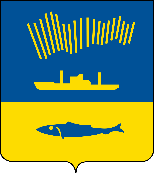 АДМИНИСТРАЦИЯ ГОРОДА МУРМАНСКАП О С Т А Н О В Л Е Н И Е 02.08.2021                                                                                                        № 2004В соответствии с постановлением Правительства Российской Федерации от 18.09.2020 № 1492 «Об общих требованиях к нормативным правовым актам, муниципальным правовым актам, регулирующим предоставление субсидий, в том числе грантов в форме субсидий, юридическим лицам, индивидуальным предпринимателям, а также физическим лицам - производителям товаров, работ, услуг, и о признании утратившими силу некоторых актов Правительства Российской Федерации и отдельных положений некоторых актов Правительства Российской Федерации», протестом прокуратуры Октябрьского административного округа города Мурманска от 25.06.2021 № 1-886в-2021, в целях реализации мероприятий муниципальной программы города Мурманска «Жилищно-коммунальное хозяйство» на 2018 - 2024 годы, утвержденной постановлением администрации города Мурманска от 13.11.2017 № 3605,  п о с т а н о в л я ю: 1. Внести в приложение к постановлению администрации города Мурманска от 15.12.2008 № 2003 «О Порядке предоставления некоммерческим организациям субсидии на возмещение затрат, связанных с созданием товарищества собственников недвижимости» (в ред. постановлений от 02.04.2010 № 529, от 20.10.2011 № 1970, от 05.12.2012 № 2887,                    от 25.03.2013 № 621, от 30.10.2013 № 3036, от 17.04.2015 № 989, от 05.08.2015     № 2106, от 02.06.2016 № 1568, от 22.08.2017 № 2747, от 27.03.2018 № 814,       от 20.08.2018 № 2709, от 25.04.2019 № 1540, от 30.06.2020 № 1505,                   от 02.04.2021 № 858) следующие изменения:1.1. Пункт 1.5 изложить в новой редакции:«1.5. Сведения о Субсидии размещаются на едином портале бюджетной системы Российской Федерации в информационно-телекоммуникационной сети Интернет в разделе «Бюджет».».1.2. Подпункт 2.3.3 пункта 2.3 изложить в новой редакции:«2.3.3. Получатель субсидии не должен находиться в процессе реорганизации (за исключением реорганизации в форме присоединения к юридическому лицу, являющемуся Получателем субсидии, другого юридического лица), ликвидации, в отношении него не введена процедура банкротства, деятельность Получателя субсидии не приостановлена в порядке, предусмотренном законодательством Российской Федерации.».1.3. Пункт 2.3 раздела 2 дополнить новым подпунктом 2.3.5 следующего содержания:«2.3.5. Получатель субсидии не должен являться иностранным юридическим лицом, а также российским юридическим лицом, в уставном (складочном) капитале которого доля участия иностранных юридических лиц, местом регистрации которых является государство или территория, включенные в утверждаемый Министерством финансов Российской Федерации перечень государств и территорий, предоставляющих льготный налоговый режим налогообложения и (или) не предусматривающих раскрытия и предоставления информации при проведении финансовых операций (офшорные зоны), в совокупности превышает 50 процентов.».1.4. Подпункт 2.4.1 пункта 2.4 раздела 2 после слов «указанных средств» дополнить словами «, согласие на публикацию (размещение) в информационно-телекоммуникационной сети Интернет информации об организации, о подаваемом заявлении, иной информации об организации, связанной с Субсидией».1.5. Абзац третий пункта 2.7 раздела 2 после слов «настоящего Порядка» дополнить словами «, или непредставление (представление не в полном объеме) указанных документов».1.6. Абзац четвертый пункта 2.7 раздела 2 после слов «Получателем субсидии информации» дополнить словами «, в том числе информации о месте нахождении и адресе юридического лица».1.7. Пункт 2.16 раздела 2 изложить в новой редакции:«2.16. Комитет в течение трех рабочих дней с даты поступления подписанного Соглашения и счета принимает решение о предоставлении Субсидии в форме приказа о выделении средств Субсидии и в течение одного рабочего дня с даты подписания приказа направляет кассовый план выплат в управление финансов администрации города Мурманска для получения Субсидии на лицевой счет Комитета.».1.8. Пункт 2.18 раздела 2 изложить в новой редакции:«2.18. Перечисление денежных средств Получателю субсидии производится Комитетом на расчетный счет, указанный Получателем субсидии в Соглашении, не позднее 10 рабочего дня, следующего за днем принятия  Комитетом  решения  о  предоставлении  Субсидии  по  результатам рассмотрения им документов.».2. Отделу информационно-технического обеспечения и защиты информации администрации города Мурманска (Кузьмин А.Н.) разместить настоящее постановление на официальном сайте администрации города Мурманска в сети Интернет.3. Редакции газеты «Вечерний Мурманск» (Хабаров В.А.) опубликовать настоящее постановление.4. Настоящее постановление вступает в силу со дня официального опубликования.5. Контроль за выполнением настоящего постановления возложить на первого заместителя главы администрации города Мурманска Доцник В.А.Временно исполняющий полномочияглавы администрации города Мурманска                                     В.А. Доцник 